g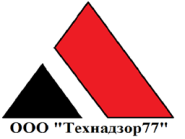 Тел. +7(495)792-82-23E-mail: 7928223@technadzor77.comТехнический отчет по обследованию объекта.(Договор на проведение обследования  № ___ от ______2018.)Заказчик     ####################Подрядчик   ################Исполнитель                       ООО «Технадзор 77»Генеральный директорООО «Технадзор 77»						Коржев Д.С.Ответственный исполнитель проведения строительной экспертизы Инженеры ООО «Технадзор 77»################
Г. МоскваВводная часть.Объект строительного обследования: Строительно-монтажные работы по устройству кровельного «пирога» на объекте "Торговый центр"Адрес проведения экспертизы: ################################Документы, представленные для исследования:1. Договор подряда ################ от 	«28» июля 2018г.2.Акт комиссионного осмотра выполненных работ по устройству конструкций кровли от 31.10.2018.Цель обследования: 1.Экспертиза качества и объемов выполненных работ по устройству кровельного «пирога» на объекте "Торговый центр"  на Объекте Заказчика по адресу: ################################2.Подготовка заключения о соответствии/несоответствии результатов работ требованиям заключенного Договора подряда № 5_07/18 от 	«28» июля 2018г. с подрядчиком (################################), соответствие выполненных работ требованиям технических регламентов, СП, ГОСТ и других нормативных документов по строительству, действующих на территории Российской Федерации.Обследование проводилось «31» октября 2018 г. с 09-30 до 13-30.  Характеристика обследуемого объекта:Многослойное кровельное покрытие плоской кровли.Площадь кровли 1403 м2 (в соответствии с проектом).Основание кровли – монолитная железобетонная плита.Состав пирога кровельного покрытия (в соответствии с условиями Договора подряда № 5_07/18 от «28» июля 2018г.,п.2:- нижний слой гидроизоляции «Линокром ТПП».,- утеплитель ( 2 слоя «BASWOOL РУФ 140-нг»).,- уклонообразующий слой (керамзит).,- цементно-песчаная стяжка по маякам с армированием сварной сеткой 100х100.,Вопросы, поставленные на экспертизу1.Проверка качества выполненных работ на объекте заказчика, выполняемых подрядной организацией ################################ на соответствие требованиям технических регламентов, СП, ГОСТ и других нормативных документов по строительству, действующих на территории Российской Федерации.2. Соответствие выполненных работ условиям Договора подряда № 5_07/18 от «28» июля 2018г.Диагностическое обследование. Экспертом было произведено визуальное и визуально-инструментальное обследование, объекта в соответствии с требованиями СП 13-102-2003 «Правила обследования несущих строительных конструкций зданий и сооружений». Произведены замеры геометрических характеристик в соответствии с ГОСТ 26433.0-85 «Система обеспечения точности геометрических параметров в строительстве».Обследование строительных конструкций зданий и сооружений проводилось в три связанных между собой этапа:подготовка к проведению обследования;предварительное (визуальное) обследование;детальное (инструментальное) обследование.В соответствии с требованиями СП 13-102-2003 п. 6.1 подготовка к проведению обследований предусматривает ознакомление с объектом обследования, проектной и исполнительной документацией на конструкции и строительство сооружения, с документацией по эксплуатации и имевшим место ремонтам и реконструкции, с результатами предыдущих обследований.Экспертами произведен внешний осмотр, дома с выборочным фиксированием на цифровую камеру, что соответствует требованиям СП 13-102-2003 п. 7.2 Основой предварительного обследования являлся осмотр результатов выполненных ремонтно-строительных работ с применением измерительных инструментов и приборов. Экспертом было произведено визуальное и визуально-инструментальное обследование объекта, в соответствии с требованиями ГОСТ 31937-2011 «Здания и сооружения. Правила обследования и мониторинга технического состояния».  Произведены замеры геометрических характеристик в соответствии с ГОСТ 26433.0-85 «Система обеспечения точности геометрических параметров в строительстве». В соответствии с «Классификатором» основных видов дефектов в строительстве и промышленности строительных материалов (Утвержден Главной инспекцией Госархстройнадзора России 17 ноября 1993 г.)» устанавливает основные понятия, термины и определения, в рамках установленных границ понятий:Критический дефект (при выполнении (СМР) – дефект, при наличии которого здание, сооружение его часть или конструктивный элемент функционально непригодны дальнейшее ведение работ по условиям прочности и устойчивости небезопасно либо может повлечь снижение указанных характеристик в процессе эксплуатации.Критический дефект (при производстве конструкций и изделий) - дефект при наличии которого изделие конструкция функционально непригодны и его использование по назначению может повлечь потерю или снижение прочности устойчивости, надежности здания, сооружения его части или конструктивного элемента. Критический дефект подлежит безусловному устранению до начала последующих работ или с приостановкой начатых работ.Значительный дефект - дефект, при наличии которого существенно ухудшаются эксплуатационные характеристики строительной продукции, и ее долговечность. Дефект подлежит устранению до скрытия его последующими работами.При этом дефектом является каждое единичное отступление от проектных решений или неисполнение требований норм. Скрытый дефектДефект, для выявления которого в нормативной документации, обязательной для данного вида контроля, не предусмотрены соответствующие правила, методы и средства.Устранимый дефектДефект, устранение которого технически возможно и экономически целесообразно.Неустранимый дефектДефект, устранение которого технически невозможно или экономически нецелесообразно.("ГОСТ 15467-79 Управление качеством продукции. Основные понятия. Термины и определения (с Изменением N 1)" от 26.01.1979 г.).При обследовании объекта выявлены следующие дефекты, допущенные при строительстве:1. Исполнительная документация (акты освидетельствования скрытых работ, исполнительная схема) подрядчиком не предоставлены, журнал производства работ не предоставлялся.2. В качестве нижнего слоя гидроизоляции (пароизоляции) на монолитное основание плиты уложена полиэтиленовая пленка без стыковки (сварки швов).3. На участке кровли в 282 м2 не выполнен демонтаж маяков стяжки и гипсовых марок крепления маяков.,4. Стяжка на участке 30 м2 имеет повреждения (отслоения верхнего слоя, трещины с раскрытием до 1,8 мм).,5. Прочность стяжки по результатам проверки прочностных характеристик (склерометр RGK SK-60) не соответствует нормативной (ниже М150).,   6.  При выполнении работ не предусмотрена система пассивной вентиляции кровли с устройством аэраторов.,7. До устройства гидроизоляционного слоя не выполнено устройство галтелей в местах примыканий к парапету.,8. Гидроизоляционные работы в местах примыканий к парапету не производились.,9. Армирование стяжки выполнено отдельными стержнями, с шагом более 100 мм.,10.Объемы фактически выполненных работ (по площади кровли) не совпадают с результатами расчета площади по проекту. Исследовательская часть.Инженерные изысканияДля определения типа, толщины слоев и состава «пирога» кровли было проведено устройство шурфов в контрольных точках (В соответствии с пп 7.5.3.1-7.5.3.4. СТО НОСТРОЙ 2.13.81-2012), указанных на исполнительной схеме, приведенной ниже.Характеристики материалов определялись визуально. Лабораторные исследования материалов не проводилось. Исполнительная схема устройства шурфов кровли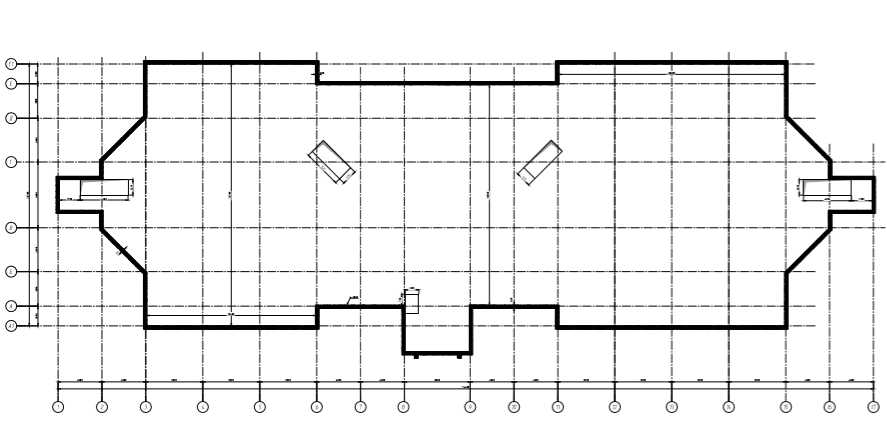 Состав «пирога кровли по результатам обследования шурфов:Исполнительная схема выявленных дефектов кровли1. Исполнительная документация (акты освидетельствования скрытых работ, исполнительная схема) подрядчиком не предоставлены, журнал производства работ не предоставлялся. (Не соблюдение условий Договора подряда № 5_07/18 от «28» июля 2018г. п.2.1., п.5.2. СТО НОСТРОЙ 2.13.81-2012 «Устройство плоской крыши»)2. В качестве нижнего слоя гидроизоляции (пароизоляции) на монолитное основание плиты уложена полиэтиленовая пленка без стыковки (сварки швов).,- (Нарушение 5.2.4. СТО НОСТРОЙ 2.13.81-2012 «Устройство плоской крыши», не соблюдение условий Договора подряда № 5_07/18 от «28» июля 2018г. п.2.1.2., Нарушение СП 17.13330.2011 «Кровли» п. 5.12  ) Дефект критический, неустранимый (п. 190. «Классификатор основных видов дефектов в строительстве и промышленности строительных материалов»).3. На участке кровли в 282 м2 (См. Исполнительную схему выявленных дефектов кровли) не выполнен демонтаж маяков стяжки и гипсовых марок крепления маяков., (Нарушение СП 71.13330.2017 «Изоляционные и отделочные покрытия», Таблица 8.2 - Требования к устройству стяжек). Дефект значительный, устранимый4. Стяжка на участке 30 мп имеет повреждения (отслоения верхнего слоя, трещины с раскрытием до 1,8 мм), (см. Исполнительную схему выявленных дефектов кровли).,  (Нарушение технологии производства работ , не выполнение условий по уходом за цементно-песчаной стяжкой)., Дефект значительный, устранимый5. Прочность стяжки по результатам проверки прочностных характеристик (склерометр RGK SK-60) не соответствует нормативной (ниже М150).,  (Нарушение  СП 29.13330. п.8.5. «Полы»).Дефект критический, неустранимый. (п. 227. «Классификатор основных видов дефектов в строительстве и промышленности строительных материалов»).6.  При выполнении работ не предусмотрена система пассивной вентиляции кровли с устройством аэраторов, (Высокая вероятность образования конденсата , превышение  допустимой влажности теплоизоляции с последующим существенным ухудшением эксплуатационных характеристик кровли (СП 17.13330.2011 «Кровли» п.4.13.) Дефект критический, неустранимый.7. До устройства гидроизоляционного слоя не выполнено устройство галтелей в местах примыканий к парапету., Дефект значительный, устранимый.8. Гидроизоляционные работы в местах примыканий к парапету не производились., Дефект значительный, устранимый.9. Армирование стяжки выполнено отдельными стержнями, с шагом более 100 мм., (Нарушение п. 5.7., Таблица 5.4.  СП «Полы»(в развитие СНиП 2.03.13-88 "Полы" и СНиП 3.04.01-87 "Изоляционные и отделочные покрытия"., не соблюдение условий Договора подряда № 5_07/18 от «28» июля 2018г. п.2.3.). Дефект критический, неустранимый.10. Объемы фактически выполненных работ (по площади кровли) не совпадают с результатами расчета площади по проекту. (В результате расчета общая площадь кровли составляет 1403 м2, что на 37 м2 меньше площади указанной подрядчиком при заключении Договора подряда № 5_07/18 от «28» июля 2018г.)На основании проведенного обследования и выявленных критических и значительных дефектов при производстве строительных работ , вышеуказанные работы, как и Объект в целом не могут считаться, как законченные и выполненные. Эксплуатация объекта без устранения выявленных дефектов впоследствии может привести к потере или снижению прочности и устойчивости конструктивных элементов кровли. Также возможно существенное ухудшение эксплуатационных характеристик строительной продукции и ее долговечности.Таким образом, данная работа в целом считается не выполненной.     В соответствии с Договором подряда № 5_07/18 от «28» июля 2018г.:П. 3.2.3. «Исполнитель обязуется при наличии у Заказчика надлежащим образом оформленных претензий по качеству изделий, монтажных работ, совместно участвовать с Заказчиком в составлении Акта, фиксирующего выявленные недостатки (дефектная ведомость)».П.3.2.4. «Исполнитель обязуется за свой счет устранить по требованию Заказчика выявленные недостатки изделий и работ в согласованные с Заказчиком сроки».Выводы.По вопросу 1.Качество выполненных работ на объекте заказчика, выполняемых подрядной организацией ################ не  соответствуют требованиям технических регламентов, СП, ГОСТ и других нормативных документов по строительству, действующих на территории Российской Федерации.2. По вопросу 2Работы, выполненные подрядчиком ################ не соответствуют условиям и требованиям Договора подряда № ################  «28» июля 2018г.Материалы выборочной фотофиксации.Общий вид обследуемой кровли. Пассивная вентиляция кровли не предусмотрена.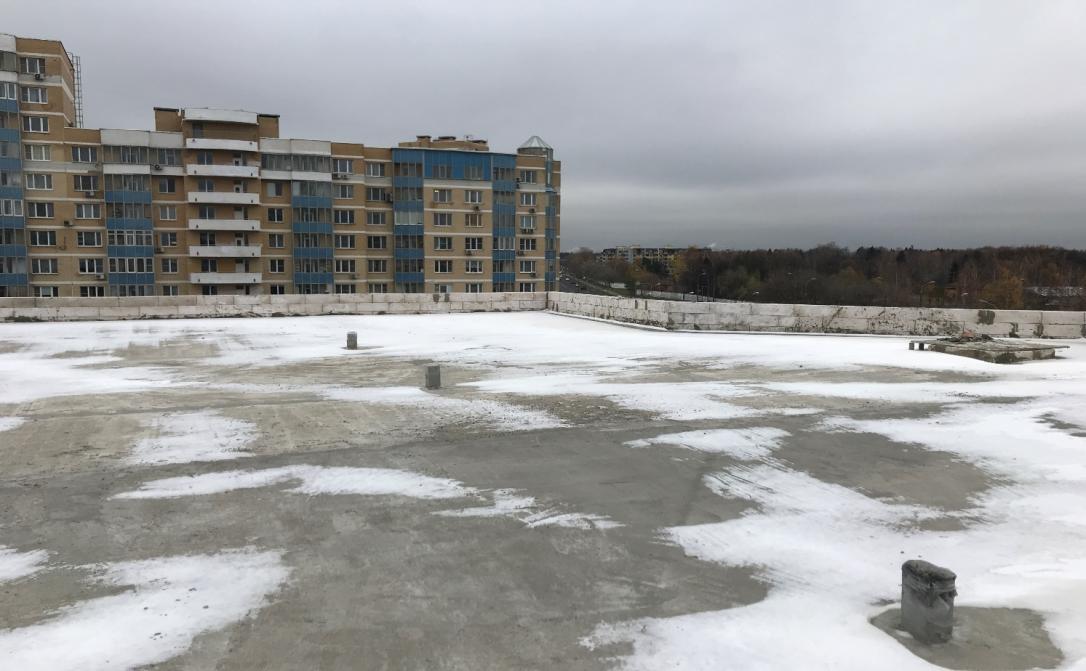 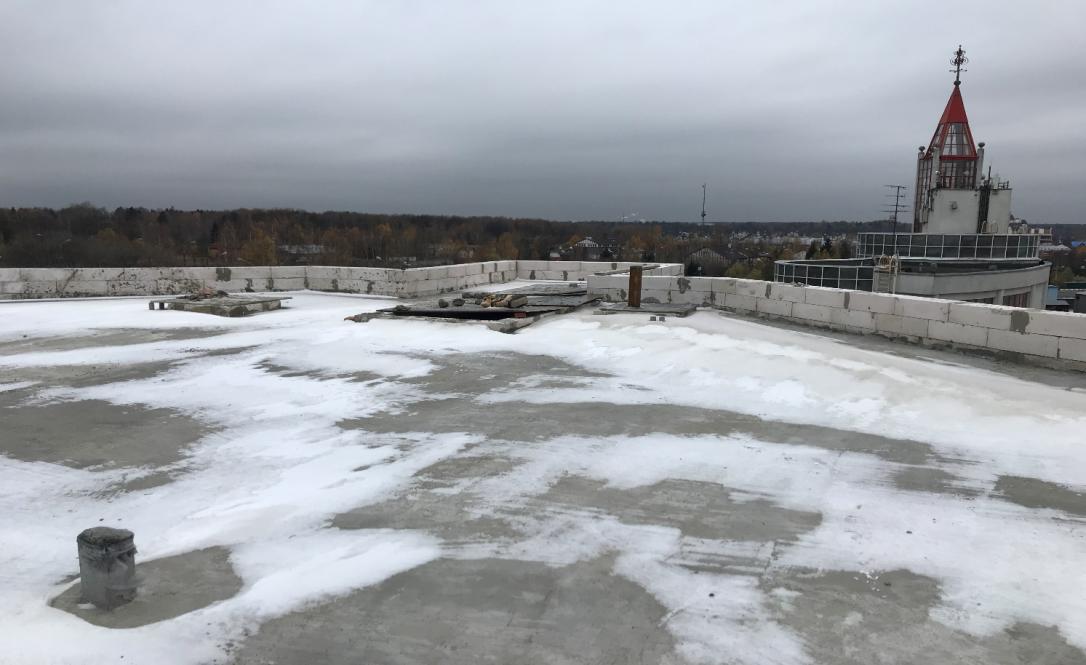 Стяжка имеет повреждения (разрушение верхнего слоя)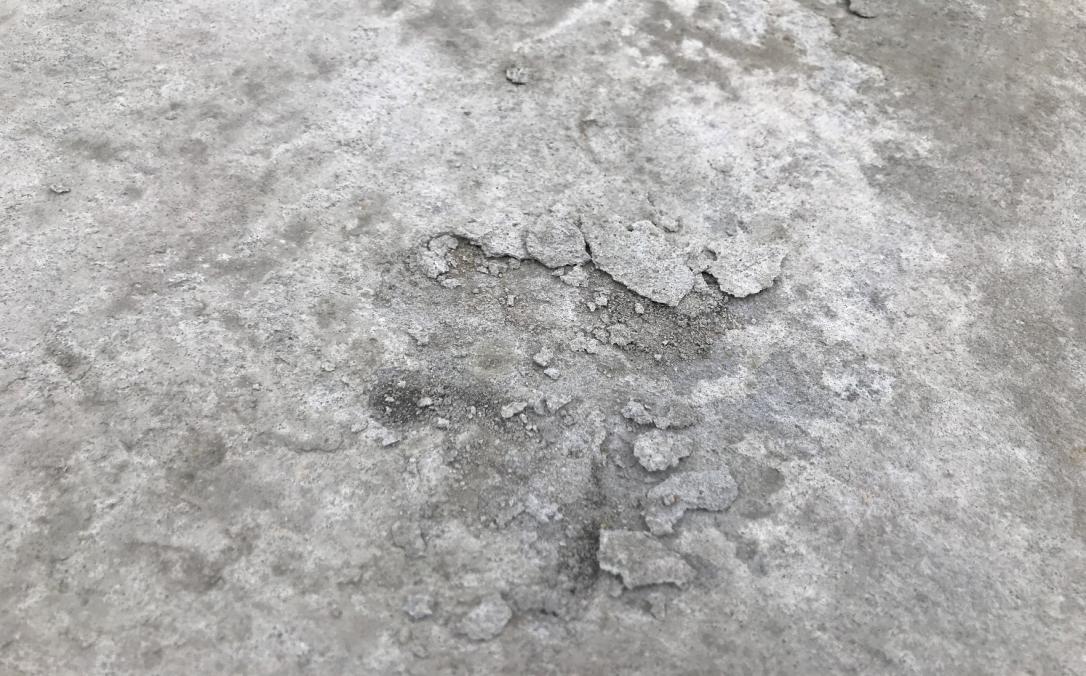 Не выполнен демонтаж маяков стяжки и гипсовых марок крепления маяков, разрушение стяжки.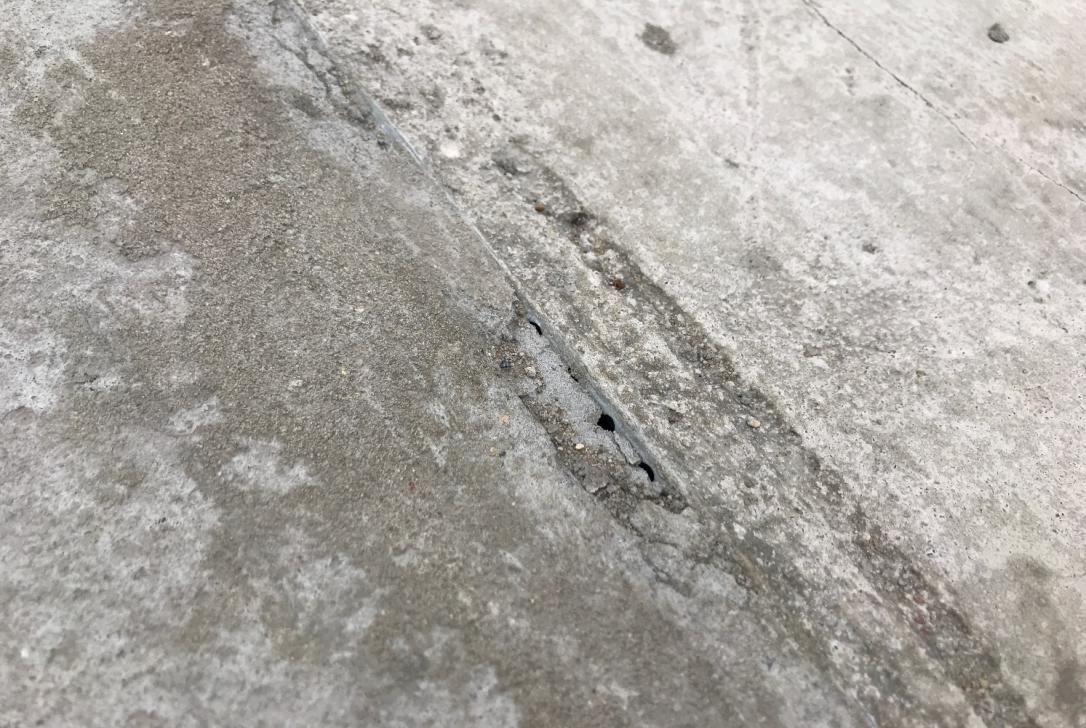 Трещины в стяжке с раскрытием до 1,8 мм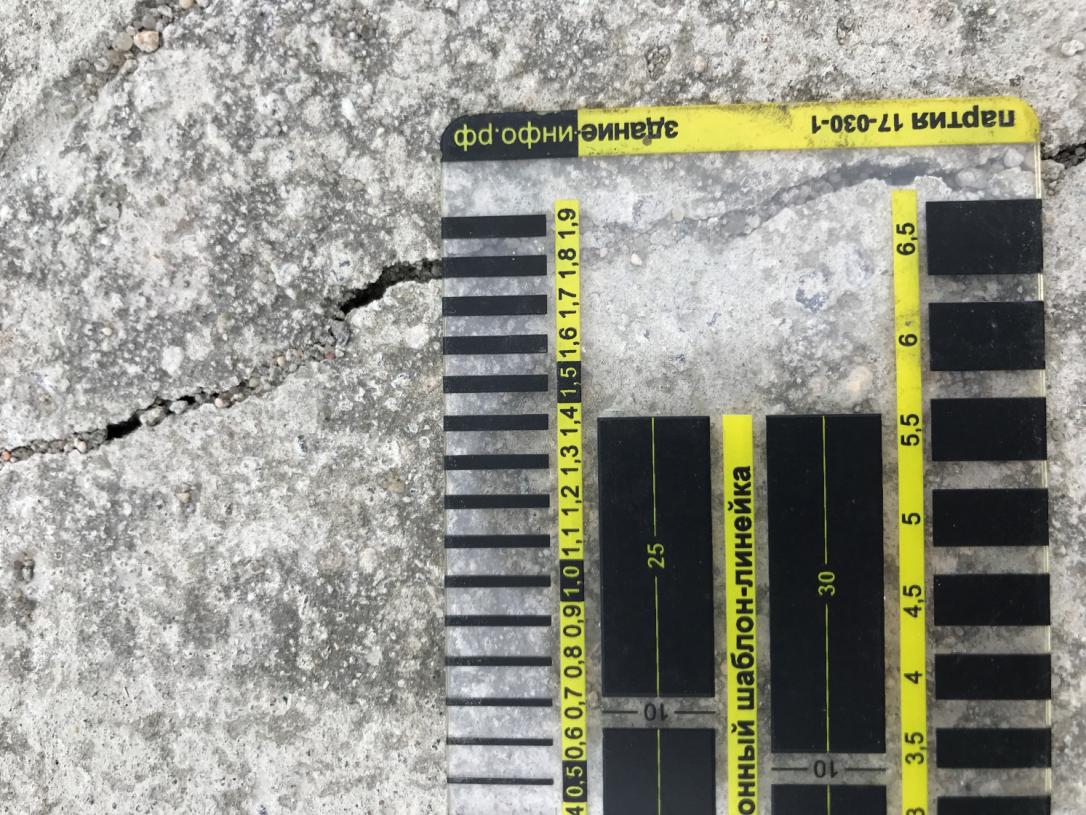 Определение прочностных характеристик ЦПС.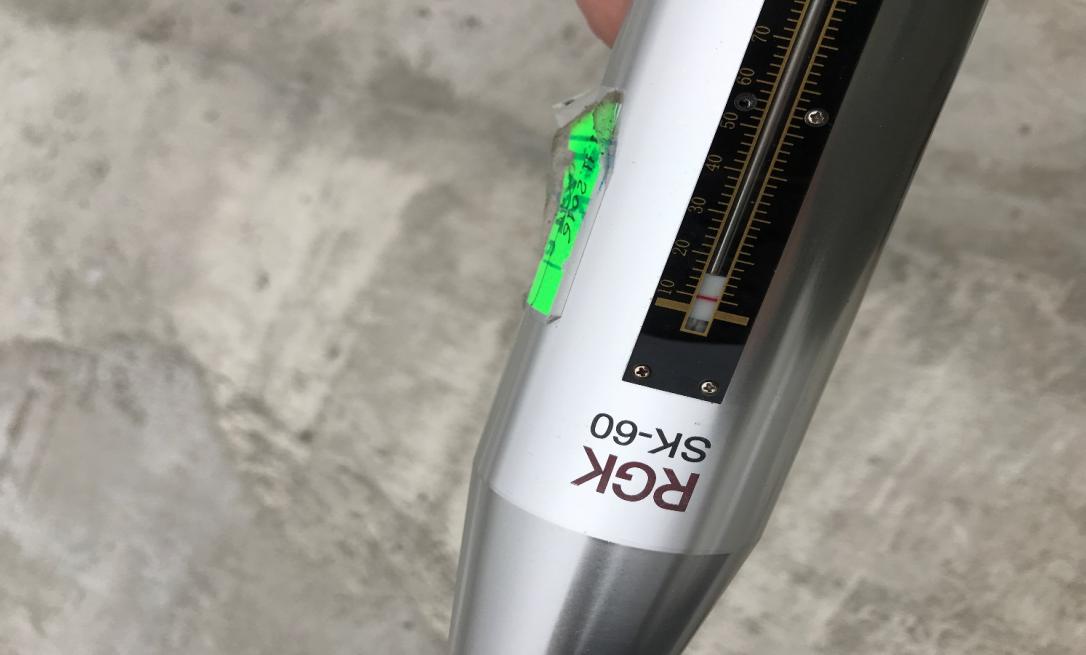 Устройство шурфов в контрольных точках Армирование стяжки выполнено отдельными стержнями, с шагом более 100 мм.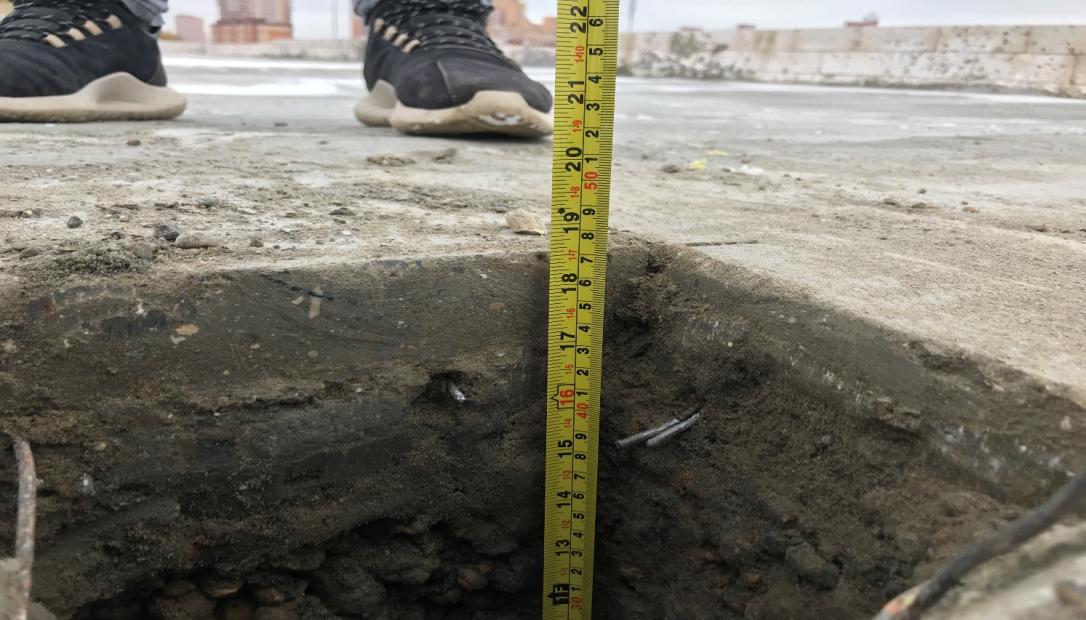 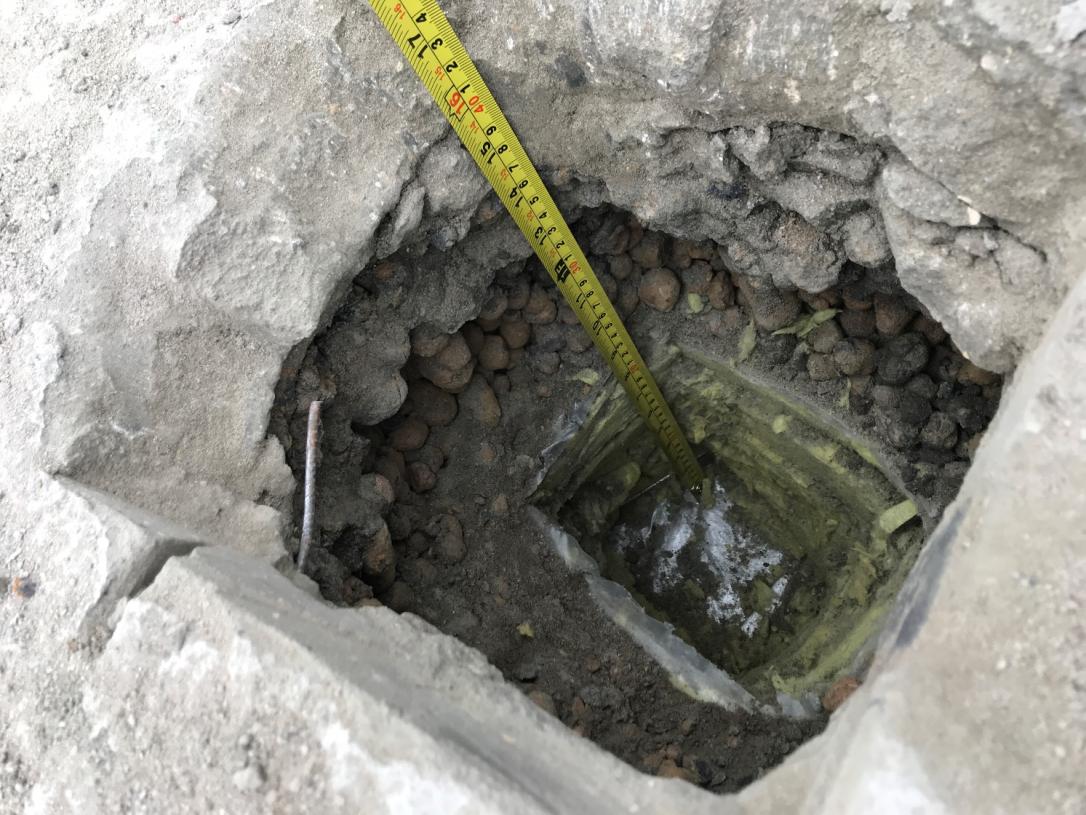 Устройство шурфов в контрольных точках. В качестве нижнего слоя (пароизоляции) на монолитное основание плиты уложена полиэтиленовая пленка.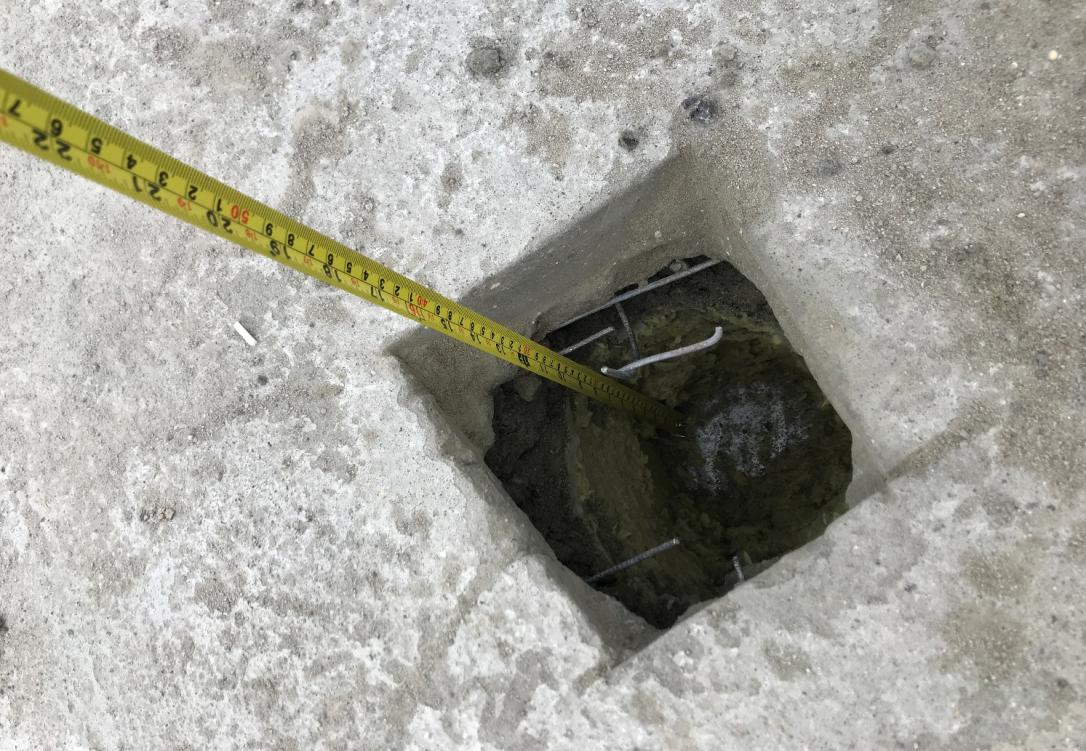 Устройство шурфов в контрольных точках. В качестве нижнего слоя (пароизоляции) на монолитное основание плиты уложена полиэтиленовая пленка.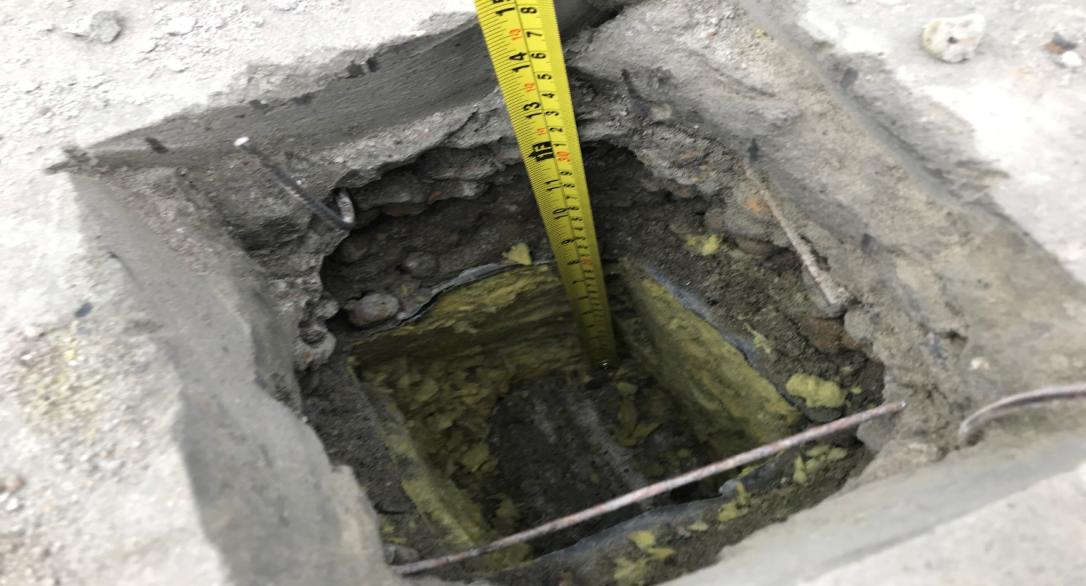 № шурфа / глубина до плиты покрытия,ммСостав слоев кровли/толщина слоя,мм1/410ЦПС армированная/80., Керамзит/130., ПЭ пленка., Утеплитель/100+100., ПЭ пленка., Плита покрытия. 2/470ЦПС армированная/85., Керамзит/185., ПЭ пленка., Утеплитель/100+100., ПЭ пленка., Плита покрытия.3/460ЦПС армированная/65., Керамзит/195., ПЭ пленка., Утеплитель/100+100., ПЭ пленка., Плита покрытия.4/340ЦПС армированная/70., Керамзит/70., ПЭ пленка., Утеплитель/100+100., ПЭ пленка., Плита покрытия.5/380ЦПС армированная/70., Керамзит/25., ПЭ пленка., Утеплитель/100+100., ПЭ пленка., Плита покрытия.6/295ЦПС армированная/70., Керамзит/70., ПЭ пленка., Утеплитель/100+100., ПЭ пленка., Плита покрытия.